Bericht zur Mitgliederversammlung 2021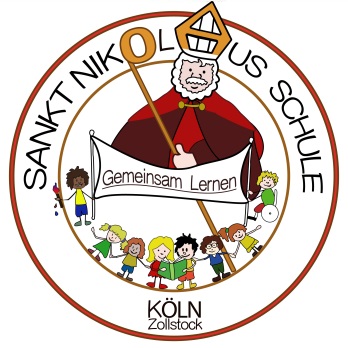 (Berichtszeitraum ab der MV vom 22. 6. 2020)VereinsangelegenheitenMitgliederDie Mitgliederzahl konnte im vergangenen Schuljahr erneut deutlich auf 214 (Stand Mai 2021) erhöht werden (2020: 161, 2018: 125, 2017: 107, 2016: 87). Da die Mitgliedschaft automatisch endet, wenn das letzte eigene Kind die Schule verlassen hat, werden mit dem Ende des Schuljahres noch einige Austritte erfolgen. Wie viele Eltern der neuen Schulkinder beitreten werden, können wir noch nicht abschätzen, weil auch in diesem Jahr der Infotag ausgefallen ist und so konnten wir nicht persönlich werben. Wir hoffen, dass wir zu Beginn des Schuljahres wir einen Weg finden, die neuen Eltern anzusprechen. ÖffentlichkeitsarbeitIn diesem Jahr mussten auch wir der pandemischen Entwicklung unseren Tribut zollen. Der Förderverein präsentierte sich auf den Elternabenden der neuen Schulklassen. Dies hat unter anderem zu der erfreulichen Entwicklung der Mitgliederzahlen geführt. Der Vorstand trat regelmäßig zu Sitzungen zusammen, die allerdings alle digital stattfanden.ProjekteDer Förderverein bezuschusste oder finanzierte seit der letzten Mitgliederversammlung u.a. folgende Projekte unmittelbar: Lernmittel1 Klassensatz LernuhrenTestmaterialien zum Spracherwerb und zur RechtschreibdiagnostikAusstattung der SchuleWir konnten die „Coronazeit“ nutzen, um den Flügel der Schule einer Generalüberholung zuzuführen. Die Sanierungskosten liegen bei 6500.-- €. Dank einer Spende der Vogtstiftung in Höhe von 3.000.--€, konnte die Flügelreparatur bereits in Auftrag gegeben werden.Zubehör für den Onlineunterricht (Kopfhörer, Boxen)Finanzierung einer GitarreUnterhalt der BüchereiNachdem die Stiftung miteinander-füreinander (Stiftung der Volksbank Köln Bonn eG) die Einrichtung der Schülerbücherei finanziert hat, haben wir in diesem Jahr eine Zuwendung von 3200.--€ zum Erhalt der Bücherei erhalten. Wir konnten diesen Beitrag für Neuanschaffungen von Büchern, Software und einer Dichterlesung einsetzen.Maßnahmen des schulischen MiteinandersSchuladventskranz und WeihnachtsbaumAnschaffung von Spielzeug und SpielgerätenNikolausgeschenke für die KlassenArbeitsmaterial für das gemeinsame LernenUnterstützung integrativer und sozialer ProjekteDer Förderverein unterstützt weiterhin bis auf Widerruf auf Antrag des Lehrerkollegiums und des OGTS-Teams eine Familie beim EssensbeitragFinanzierung der Materialien für den Freiwilligentag der DEGSonstige FörderungDer Förderverein hat durch Fördermittelanträge etc. Projekte unterstützt und weitergeführt. Das 2015 gestartete heilpädagogische Reitprojekt wird weiter fortgeführt. Jeweils sechs Schüler mit festgestelltem Förderbedarf haben pro Halbjahr die Möglichkeit, an einem von der Gold-Krämer-Stiftung und der Aktion „wir helfen“ des Kölner Stadt-Anzeigers maßgeblich unterstützten heilpädagogischen Voltigieren teilzunehmen. Dieses Projekt konnte in diesem Jahr nicht durchgeführt werden, wird aber sobald wie möglich wieder aufgenommen werden. Ein besonderer Dank gilt den Sponsoren, die uns weiterhin unterstützen.In diesem Schuljahr konnte endlich die Schaukelanlage eingeweiht werden. Finanziert wurde die Anlage durch die Vogtstiftung und durch die Bezirksverwaltung Rodenkirchen.Die Kassenstände sowie die wichtigsten Einnahmen und Ausgaben werden dem Tätigkeitsbericht als Anlage beigefügt. Der Vorstand bedankt sich herzlichbei allen aktiven und fördernden Mitgliedernbei fördernden Unternehmen (u. a. Fa. CP Consulting, Deutsche Investitions- und Entwicklungsgesellschaft), Stiftungen und Vereinen, namentlich bei der Vogt-Stiftung, bei der Kämpgen-Stiftung, beim Zentrum für Bewegung und Sport gGmbH (Gold-Kraemer-Stiftung), bei der Marga und Walter Boll-Stiftung, beim Unterstützungsverein von M. DuMont Schauberg e.V. „wir helfen“, „miteinander - füreinander“ Stiftung der Volksbank Köln Bonn eG sowie bei der Stadt Köln (Bürgeramt Rodenkirchen)bei Jessica Sturmberg für die sorgfältige Kassenprüfung und bei Angela Fidora für die fortlaufende Unterstützung des Fördervereins im Schulsekretariat.Für den VorstandAlfred Weber Köln, 8.6.2021Förderverein der Gemeinschaftsgrundschule - St. Nikolaus -Bernkasteler Str. 950969 Köln-Zollstock  355 01 560Vorsitzender:Alfred WeberRodderbergstr. 1350937 Kölnfoerderverein.sanktnikolaus@gmail.com